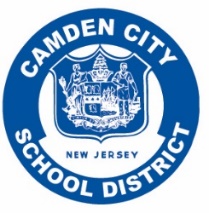 Camden City School DistrictOffice of Special Services201 North Front Street, 2nd FloorCamden, NJ 08102Phone: (856) 966-2202         Fax: (856) 536-3480Mr. Paymon Rouhanifard State District SuperintendentDivision of School SupportMs. Katrina McCombsChief Strategy OfficerOffice of Special ServicesMs. Jill TrainorSenior Director, Special ServicesMs. Charita CooperSupervisor of Special EducationMs. Megan CoxLead Educator of Special EducationMs. Kristin Patterson-MaasSupervisor of Special Education Compliance and DataMs. Wanda TysonSupervisor of Special EducationMr. Jay WaughLead Educator of Special Education Completed by:WITHDRAWAL FROM PRIVATE SCHOOLDate: To:  The Administration at From: Jill Trainor, Senior Director of Special ServicesRe:    Please be advised that effective , the above named student will be officially withdrawn from your educational program.It is requested that all pupil records be returned to the District at the address above.  This should include the original transcript of scholastic records, signed Related Service logs, and any other pertinent information.Please fax or email kmaas@camden.k12.nj.us the exact number of days and amount you will be billing for this student.  Ex 110 days x $195.26.If you have any questions, please contact this office immediately.c   Parent     Pupil FileUPLOAD THIS COMPLETED FORM TO THE STUDENT’S IEP DIRECT DOCUMENT REPOSITORY.